Evonik Resource Efficiency GmbHRellinghauser Straße 1-1145128 EssenGermanyPhone +49 201 177-01www.evonik.comSupervisory BoardDr. Harald SchwagerExecutive BoardDr. Claus Rettig, ChairmanDr. Johannes Ohmer,Simone Hildmann, Alexandra SchwarzRegistered Office: EssenRegister Court: Essen Local CourtCommercial Registry B 25783VAT ID no. DE 815528487Using its TROGAMID®, Evonik makes eyewear “purple” – the color of the year 2018 In 2018, the fashion world is “purple”. However, the provocative color has become increasingly perceived since the American Pantone Color Institute announced “ultra violet” as the trend color of the year 2018. Evonik follows new ideas and will present at this year MIDO Eyewear Show in Milan its TROGAMID®, a permanently transparent polyamide which is light, strong, and easy to color - not only “purple”.TROGAMID® T5000, an amorphous polyamide with a transparency of 90%, is an ideal material for optical manufacturers. Compared to other transparent polyamides, the high-performance polymer offers higher recovery and rigidity. Moreover, the material is especially suitable for manufacturing thin frames and semi-rimless eyewear frames, which can significantly reduce the frame weight without affecting material performance. This in turn greatly improves wearing comfort. Lighter, stronger and more efficientLightweight design is particularly relevant for the optical industry. The high strength and rigidity of TROGAMID® T5000 enables the production of thinner and lighter eyewear frames. Additionally, TROGAMID® T5000 is more resilient than heavier conventional frames, which translates into greater freedom for designers. While consumers tended to focus on aesthetics in the past, they now place greater emphasis on product quality and performance. Optical manufacturers carefully consider material properties for their choices. TROGAMID® T5000 is characterized by its easy processing and coloring properties that save time and money for maximum efficiency. Cooperation of Evonik and Hwa Mao Optical (Xiamen) This application was developed and implemented as part of a cooperation between Evonik and Hwa Mao Optical (Xiamen). Hwa Mao Optical (Xiamen) Co., Ltd., established in 1996, specializes in manufacturing a wide variety of eyewear products. 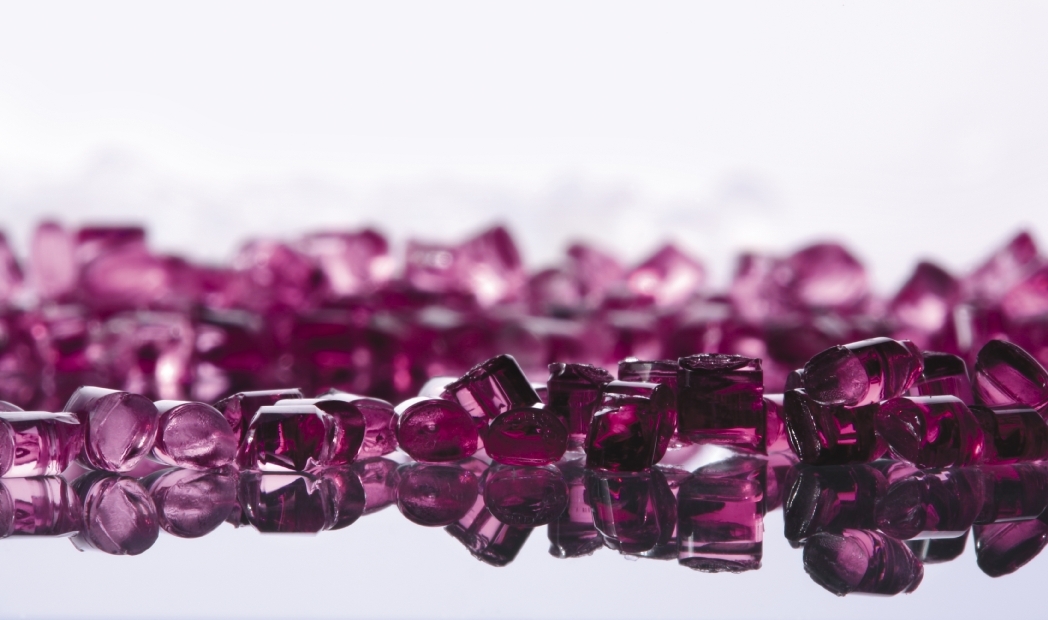 Caption: Using its TROGAMID®, Evonik makes eyewear “purple” – the color of the year 2018Learn more about high-performance plastic TROGAMID® for optical applications at our booth (G52, Hall 2) at MIDO, February 24 – 26, in Milan, Italy.About EvonikEvonik is one of the world leaders in specialty chemicals. The focus on more specialty businesses, customer-orientated innovative prowess and a trustful and performance-oriented corporate culture form the heart of Evonik’s corporate strategy. They are the lever for profitable growth and a sustained increase in the value of the company. Evonik benefits specifically from its customer proximity and leading market positions. Evonik is active in over 100 countries around the world with more than 36,000 employees. In fiscal 2016, the enterprise generated sales of around €12.7 billion and an operating profit (adjusted EBITDA) of about €2.165 billion.About Resource EfficiencyThe Resource Efficiency segment is led by Evonik Resource Efficiency GmbH and supplies high performance materials for environmentally friendly as well as energy-efficient systems to the automotive, paints & coatings, adhesives, construction, and many other industries. This segment employed about 9,000 employees, and generated sales of around €4.5 billion in 2016.DisclaimerIn so far as forecasts or expectations are expressed in this press release or where our statements concern the future, these forecasts, expectations or statements may involve known or unknown risks and uncertainties. Actual results or developments may vary, depending on changes in the operating environment. Neither Evonik Industries AG nor its group companies assume an obligation to update the forecasts, expectations or statements contained in this release.January 25, 2018Contact specialized press
Janusz BergerCommunication Manager 
High Performance Polymers
Phone +49 2365 49-9227janusz.berger@evonik.com